29.26.2	Music Paper 2 (511/2)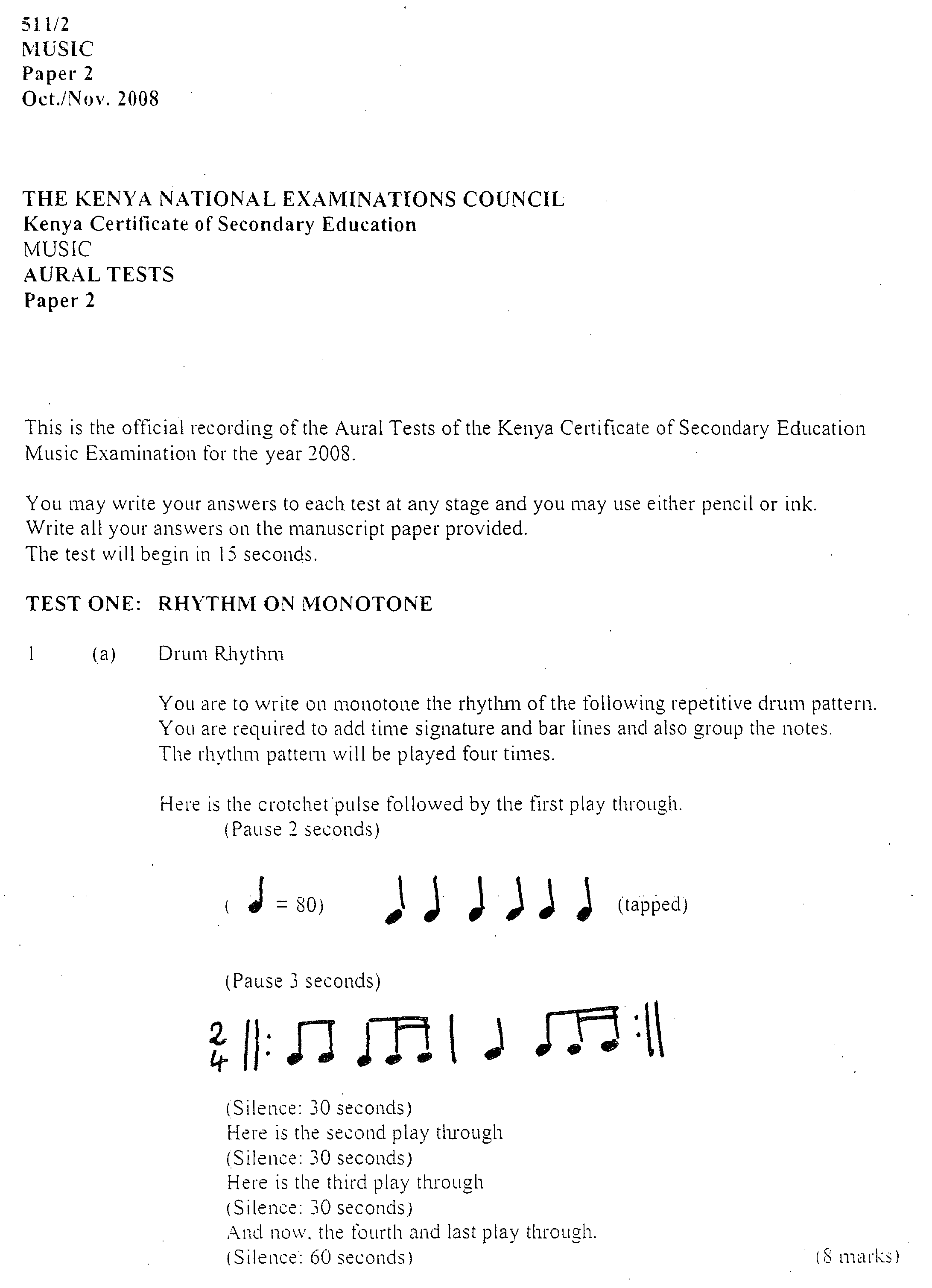 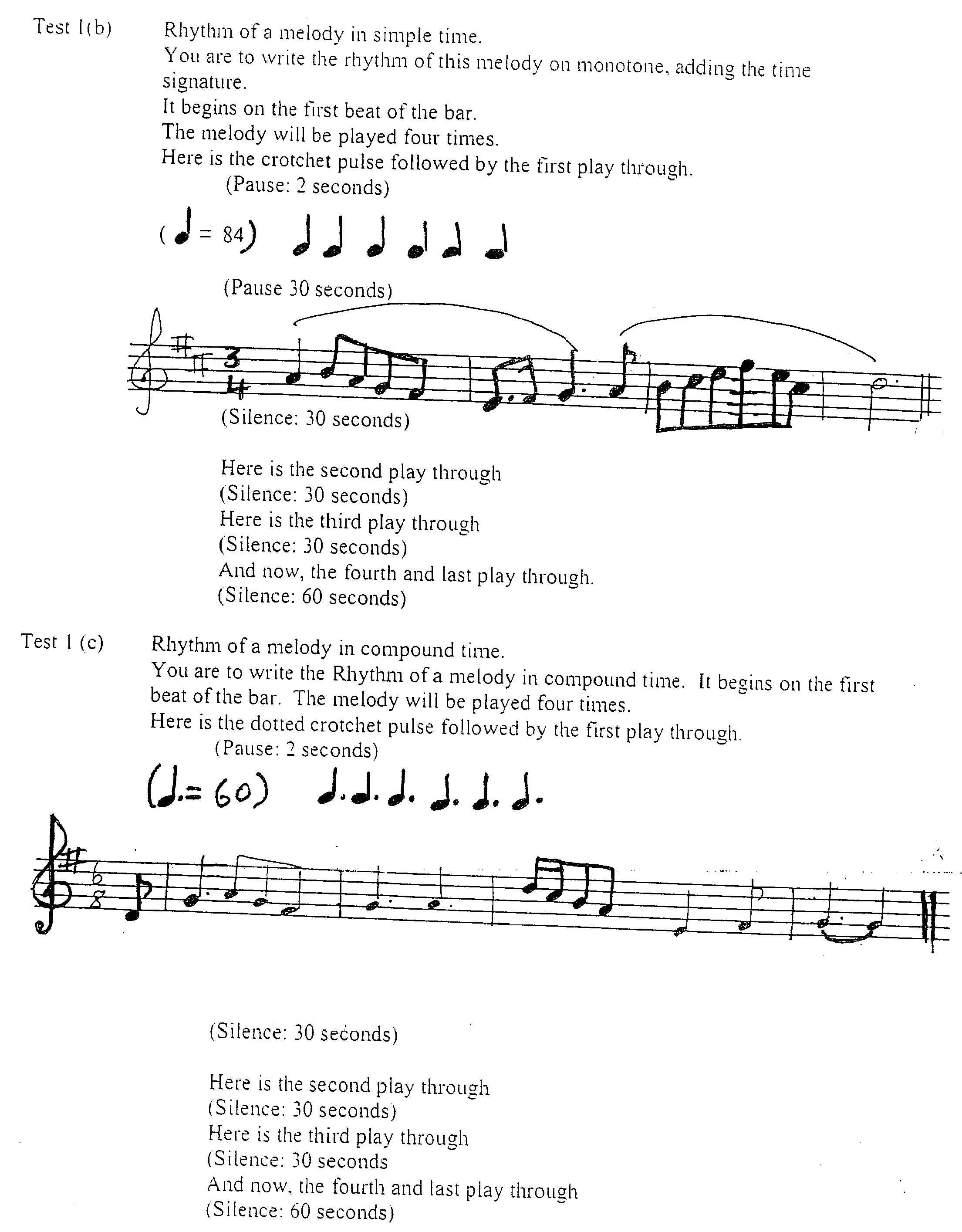 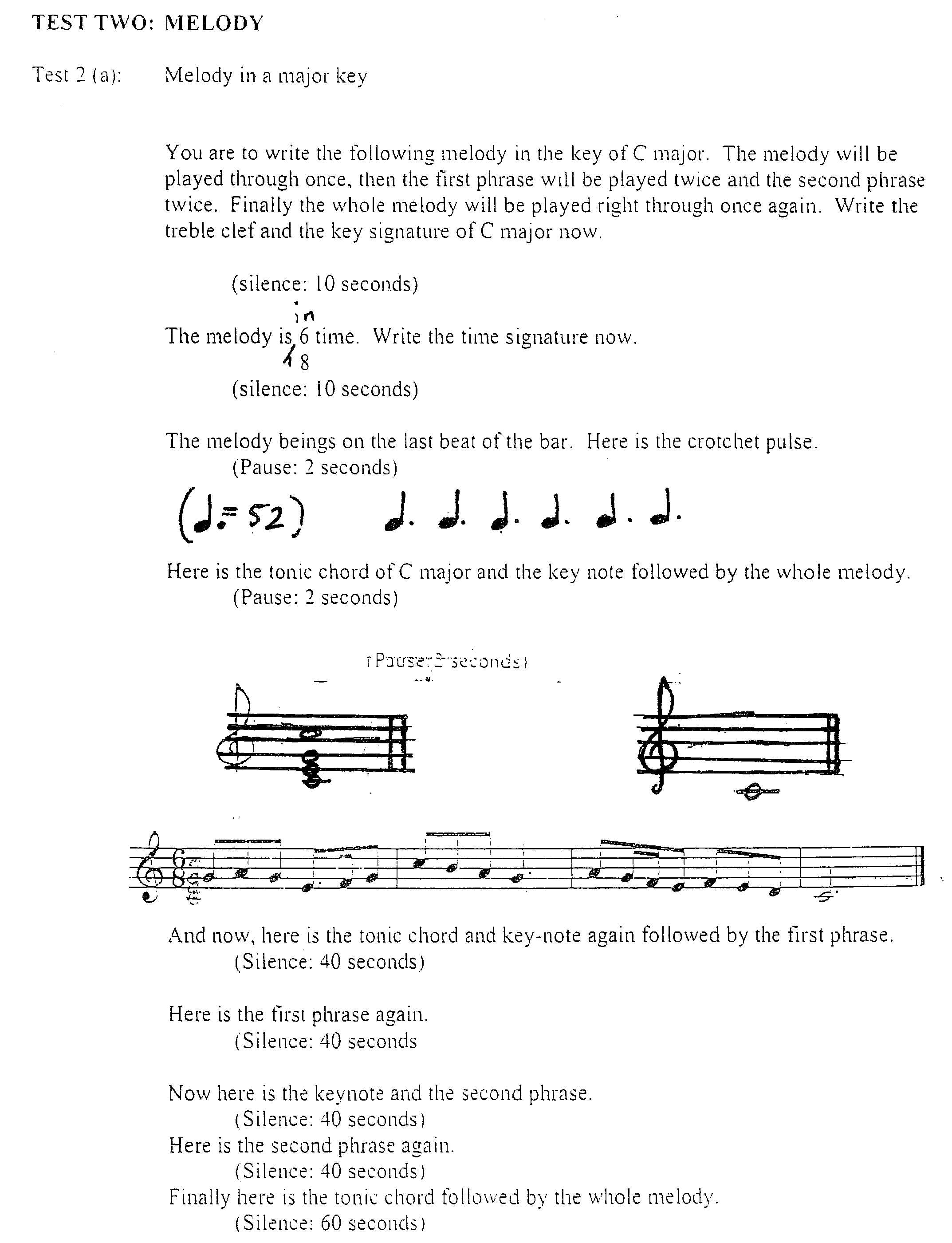 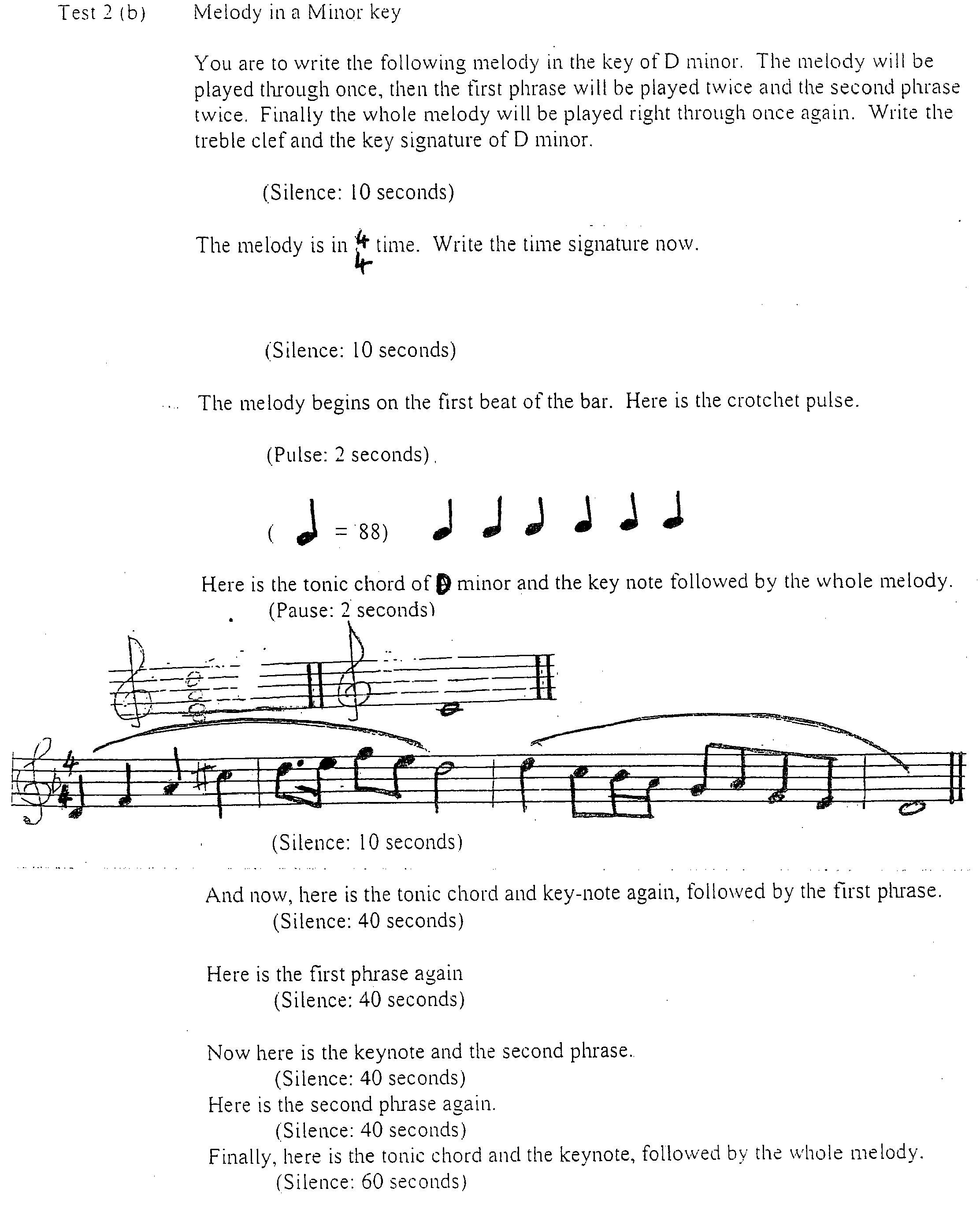 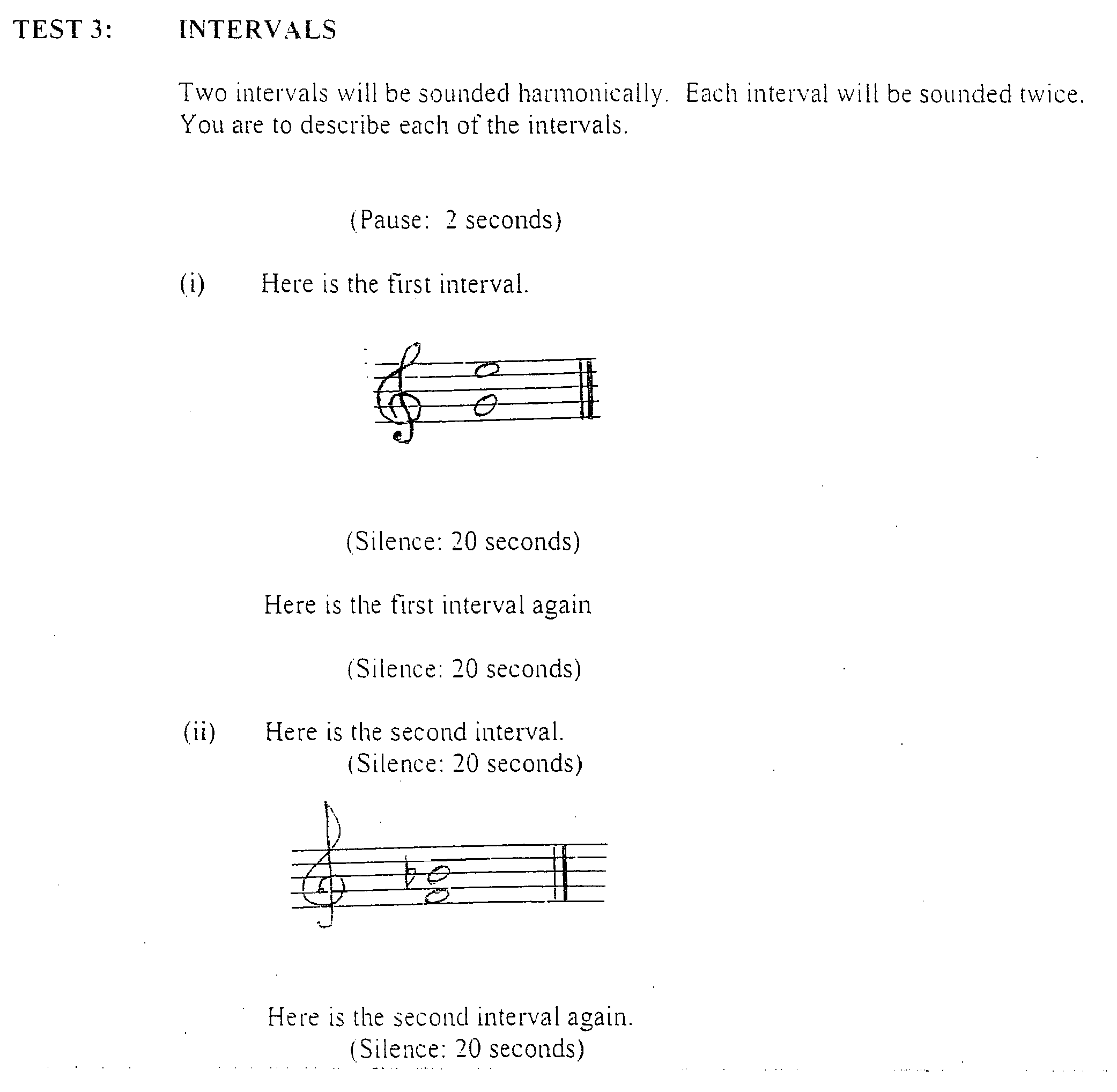 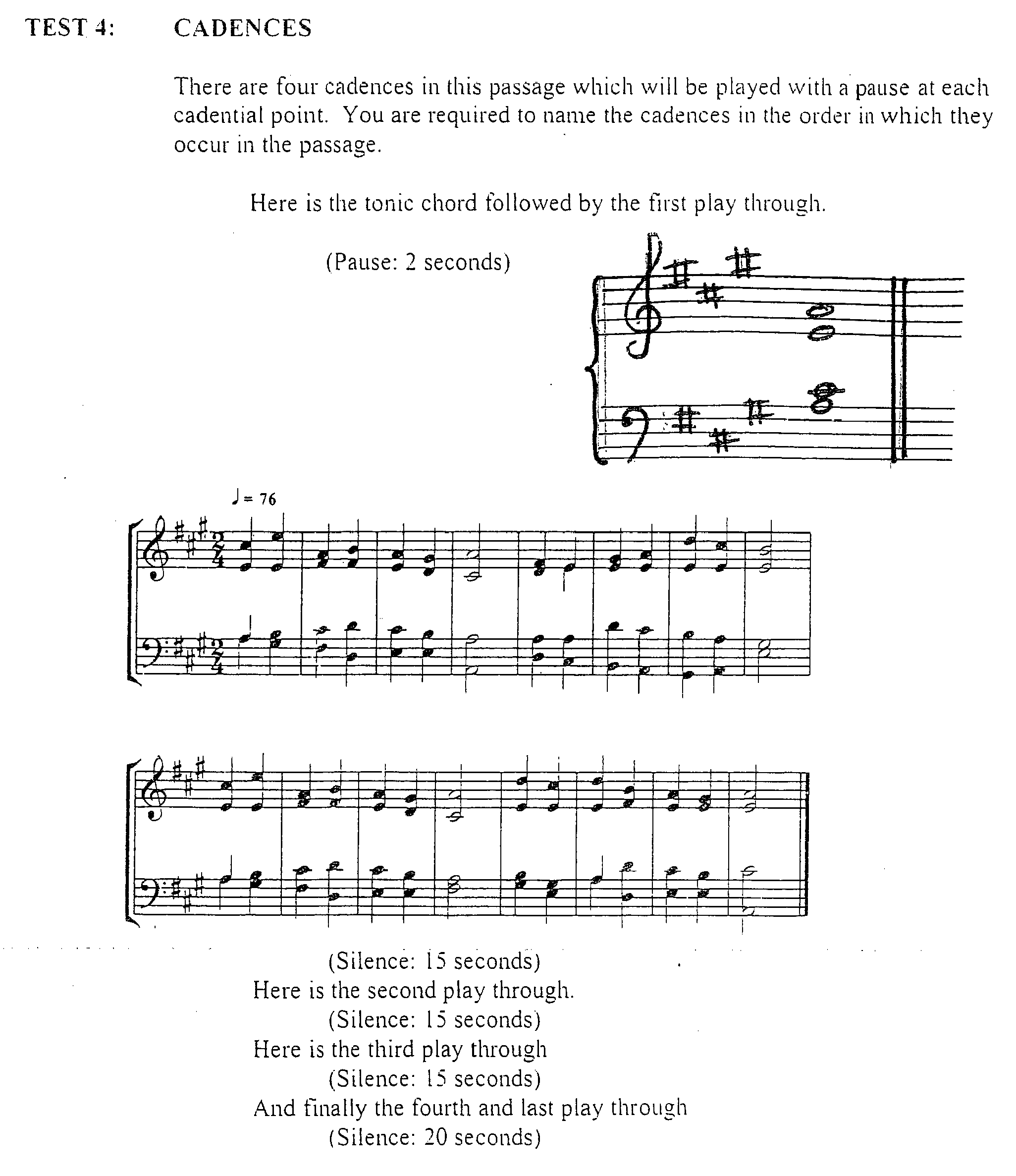 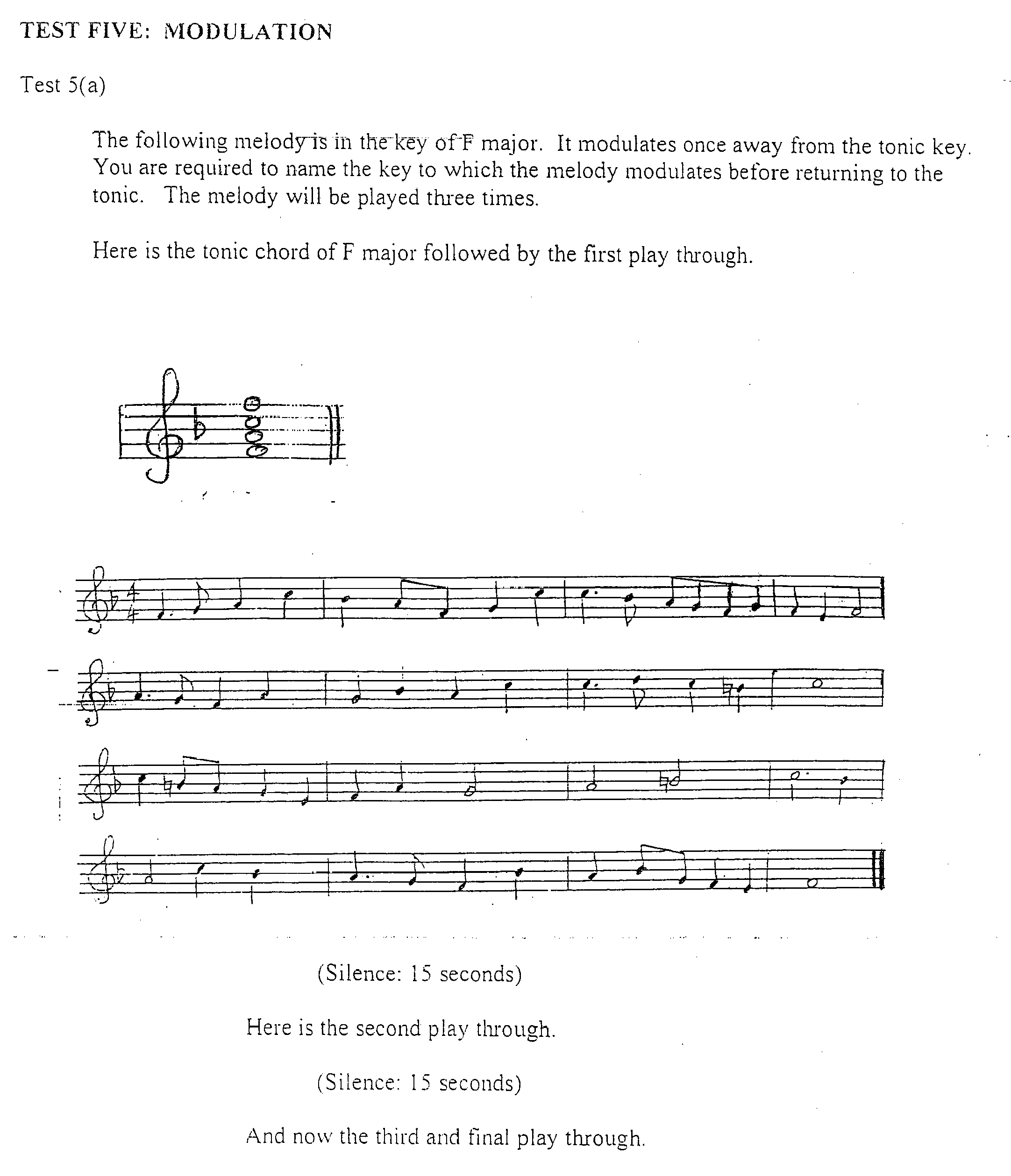 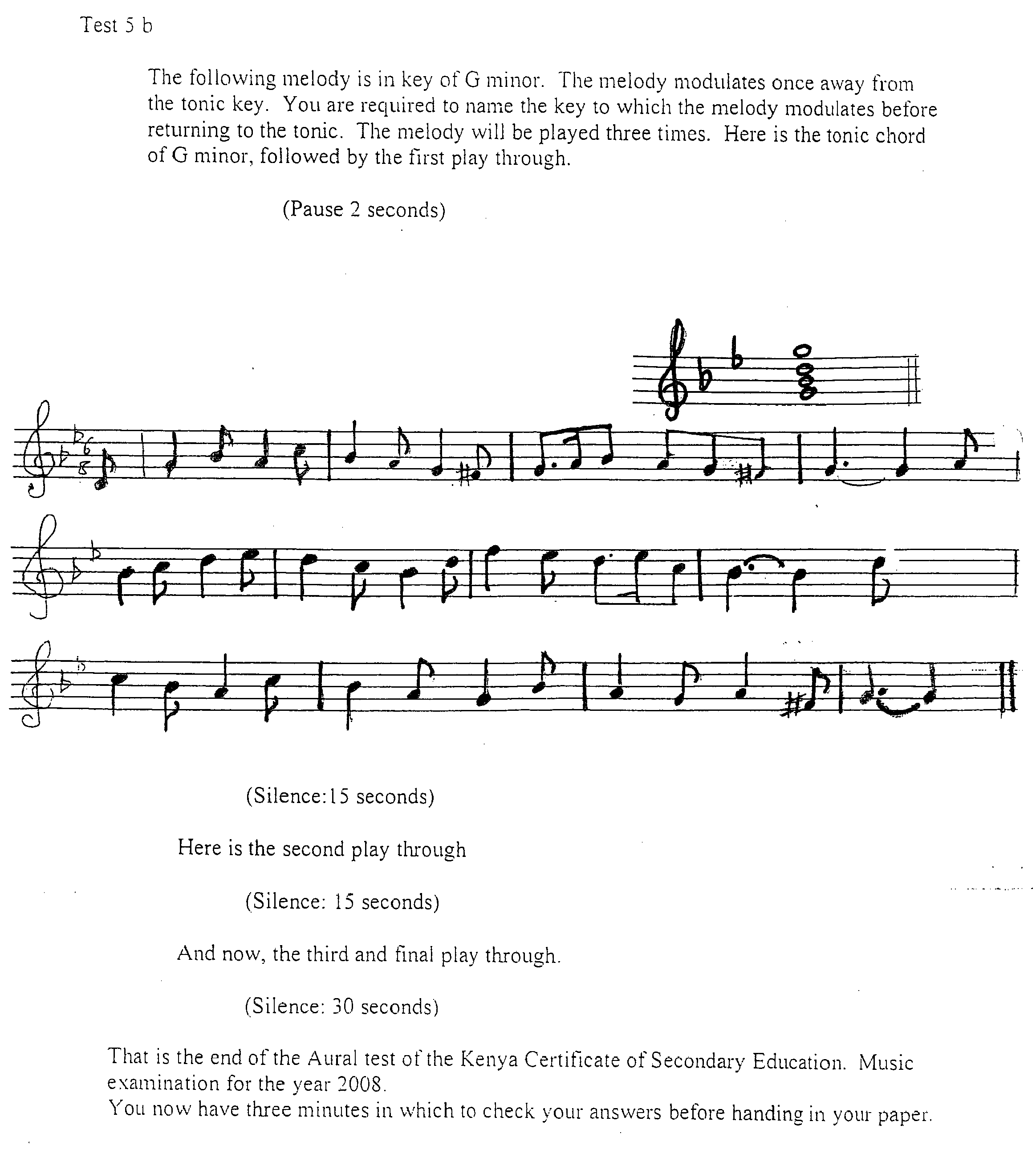 